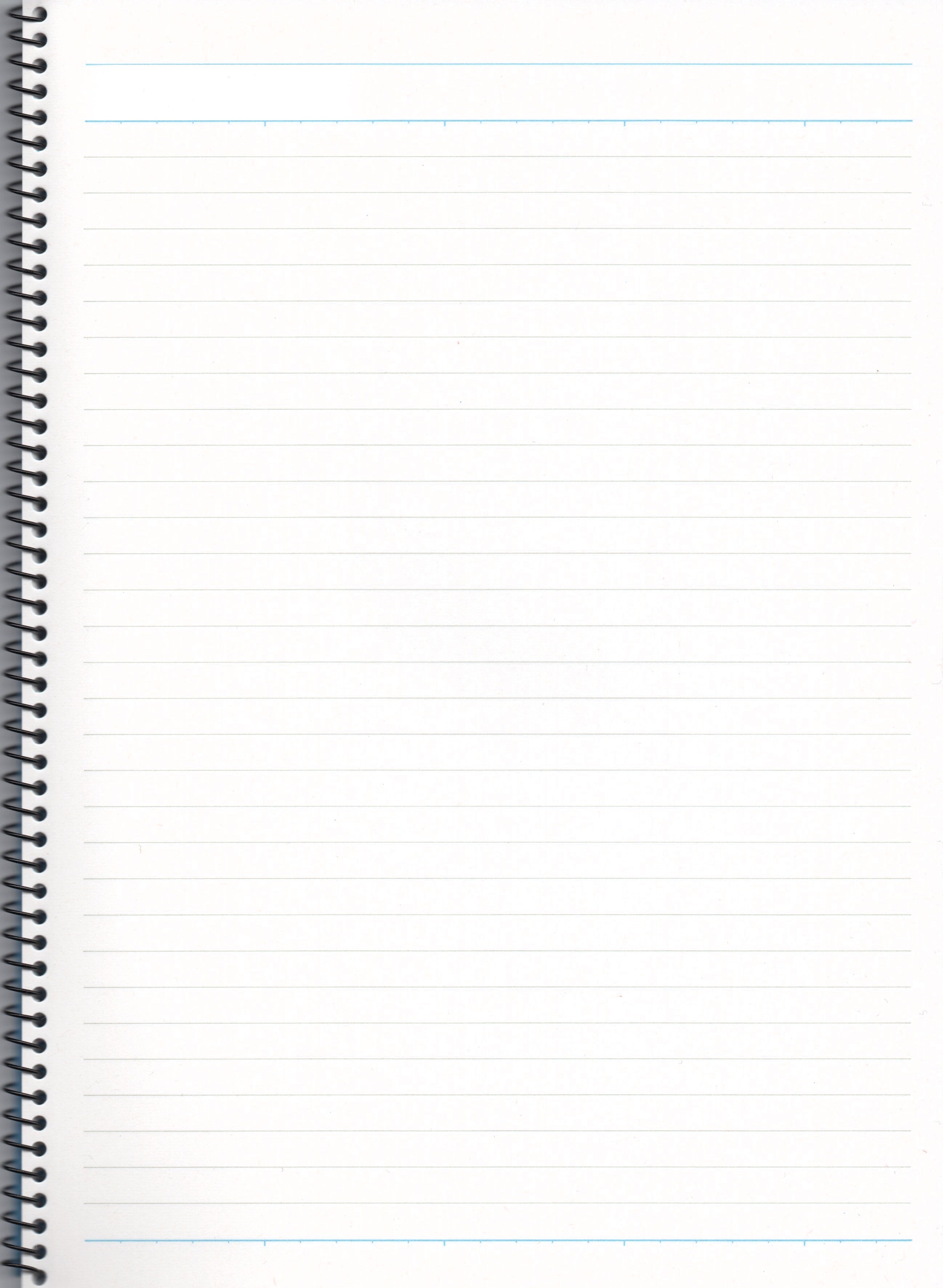 開催日時：令和４年８月29日（月）　13:30～16:00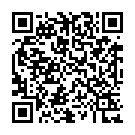 